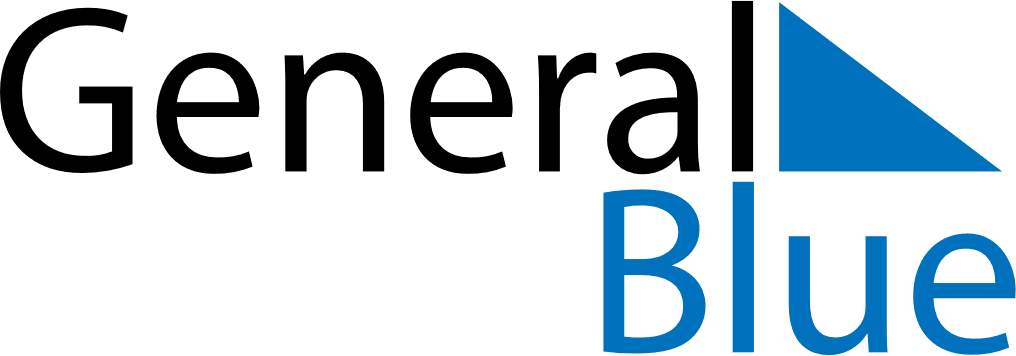 June 2021June 2021June 2021IrelandIrelandSUNMONTUEWEDTHUFRISAT123456789101112First Monday in June131415161718192021222324252627282930